 Computing Task 29.1.21  Hello Year 1!Hope you are all well  Please use Purple Mash to explore our learning task today. We are learning to give simple instructions, learn directions and explore simple logo.Login details		www.purplemash.com/buckstonesUsername: year1	  Password: tree2020* Click on the Computing icon on the home page.  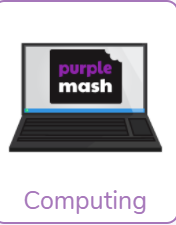 * Now scroll down to 2Go      . 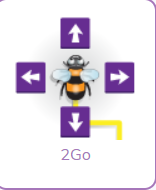 * Then launch appThere is a video tutorial to help you get started. Click on the green arrow to watch 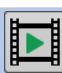 Today I would like you to go on the background with the fairy tale characters. Press OK.Using the direction arrows  I would like you to visit all of the fairy tale characters on the map.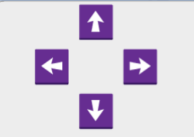 Made a mistake? Here is the undo button 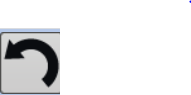 What to go back to the start? Here is the reset button 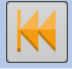 Off you go and don’t forget to put your name on your work.* To save your work, click the purple box in the top left-hand corner. 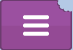 Then click Save. Now double-click on Year 1 and save it in the folder named **”2Go**Have fun  When you have finished why not try a different background?Mrs Tetlow 